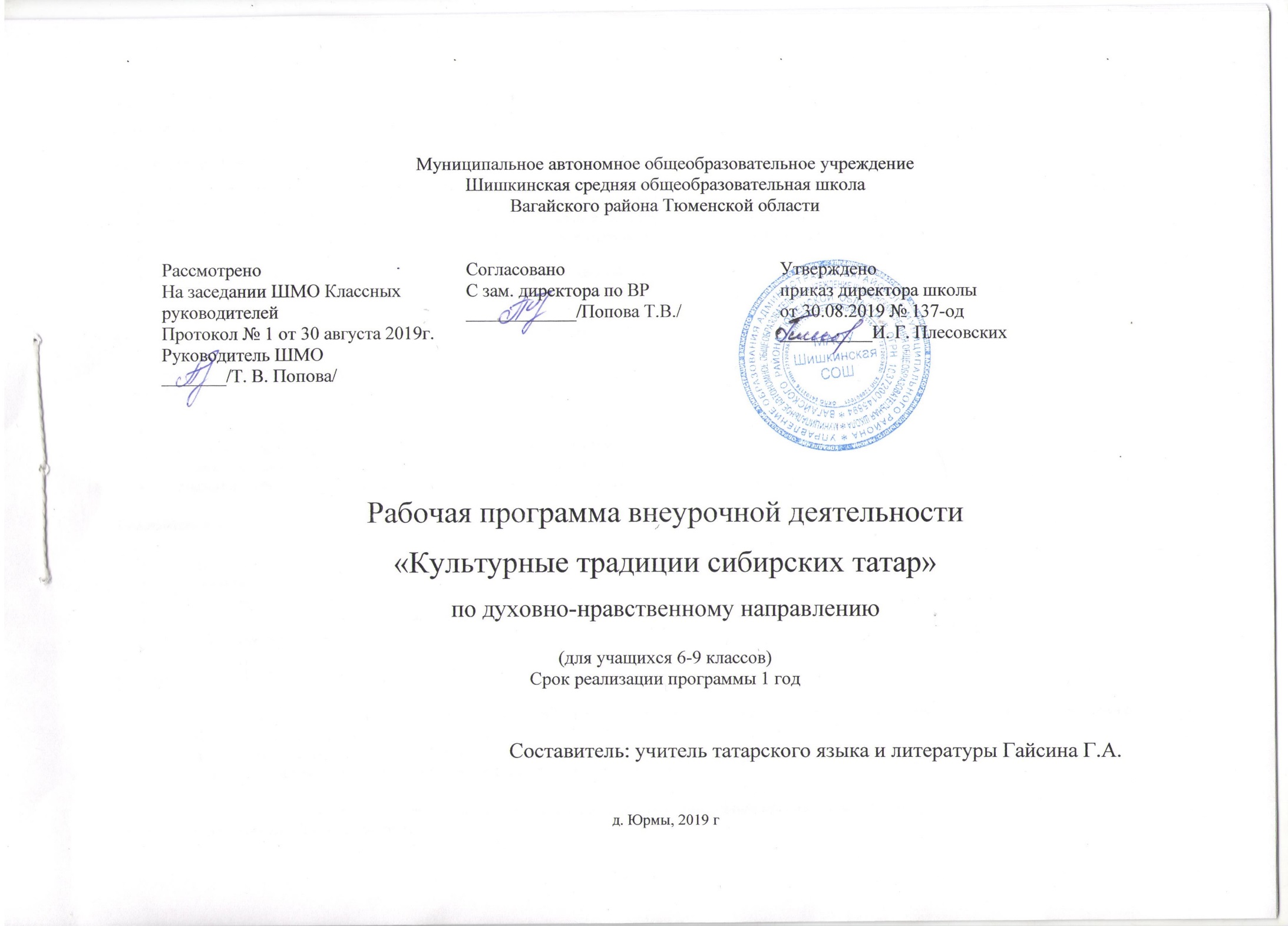 Результаты освоения курса внеурочной деятельности.Личностные результатыэмоциональность; умение осознавать и определять (называть) свои эмоции; эмпатия – умение осознавать и определять эмоции других людей; сочувствовать другим людям, сопереживать; чувство прекрасного – умение чувствовать красоту и выразительность речи, стремиться к совершенствованию собственной речи; любовь и уважение к Отечеству, его языку, культуре; интерес к чтению, к ведению диалога с автором текста; потребность в чтении; интерес к письму, к созданию собственных текстов, к письменной форме общения; интерес к изучению  родного языка; осознание ответственности за произнесённое и написанное слово. Метапредметные результатыРегулятивные УУД:самостоятельно формулировать тему и цели урока; составлять план решения учебной проблемы совместно с учителем; работать по плану, сверяя свои действия с целью, корректировать свою деятельность; в диалоге с учителем вырабатывать критерии оценки и определять степень успешности своей работы и работы других в соответствии с этими критериями. Познавательные УУД:перерабатывать и преобразовывать информацию из одной формы в другую (составлять план, таблицу, схему); пользоваться словарями, справочниками; осуществлять анализ и синтез; устанавливать причинно-следственные связи; строить рассуждения; Коммуникативные УУД:адекватно использовать речевые средства для решения различных коммуникативных задач; владеть монологической и диалогической формами речи. высказывать и обосновывать свою точку зрения; слушать и слышать других, пытаться принимать иную точку зрения, быть готовым корректировать свою точку зрения; договариваться и приходить к общему решению в совместной деятельности; Содержание курса внеурочной деятельности с указанием форм организации и видов деятельностиРаздел 1. Устное народное творчество (6 ч)Тема 1. Жанры устного народного творчества. (1ч)Понятие о фольклоре как об устном народном творчестве. Знакомство с жанрами устного народного творчества (пословицы, поговорки, загадки. шутки, колыбельные песни). Отгадывание загадок. Тема 2-3.  Пословицы и поговорки.(2ч)Знакомство с духовным миром, идеалами наших предков. Способствовать расширению словарного запаса учащихся. Подбор пословиц, поговорок, загадок по темам. Составление общеклассный альбом «От желанья к исполнению - приложи уменье» и оформить его рисунками учащихся.Тема4 .  Песни. Колыбельные песни..  (1ч.)                                                                               Знакомство, разучивание, инсценирование татарских народных песен. Посещение фольклорных праздников, прослушивание грамзаписей. Знакомство с творчеством татарских певцов: И. Шакиров, С.Фатхетдинов.  Прослушивание выступлений татарских народных хоров.Тема 5-6.  Татарские народные сказки.(2ч)Знакомясь с татарскими народными сказками   мы узнаём истиннотатарский язык. Показать богатство, мягкость и чарующую силу татарского языка.  Способствовать составлению сказок самими учащимися. Оформить их в общеклассную книгу сказок «Мои первые сказки». Проводить конкурсы рисунков, поделок к изученным сказкам. Инсценировать сказку “Таңбатыр”.Знакомство с духовным миром, идеалами  наших предков. Способствовать расширению словарного запаса учащихся. Раздел 2. Особенности быта татар.Тема7-8 .  Интерьер татарской   избы.  (2ч.)                                                                                    Познакомить учащихся с особенностями убранства старинной татарской  избы.Знакомство  со старинной утварью, особенностями её изготовления.Посещение школьного музея.Конкурс рисунков «Татарская изба».Раздел 3. Татарский костюм как вид декоротивно – прикладного искусства.Тема 9. История развития татарского национального костюма. Элементы костюма. Знакомство с элементами татарского народного костюма (Калфак, читек, күлмәк, түбәтәй). Составление альбома “Наследие татарского народа.”Тема 10. Орнамент, как структурный элемент татарского костюма.Знакомство с татарским народным орнаментом. Познание художественных особенностей и культурно – исторической значимости орнамента. Раздел 4.  Национальная кухня.Тема 11. Особенности татарской кухни. Познакомить с особенностями татарской кухни. Знакомство с рецептами приготовления простых блюд.Тема 12. Рецепты приготовления блюд “Чак - чак”, “Очпочмак”Познакомить с особенностями татарской кухни. Знакомство с рецептами татарских народных блюд “Чак - чак”, “Очпочмак”. Составление презентации на тему “Татарская народная кухня” Раздел 5. Народный танец. (2 ч)Тема 13. Особенности татарского народного танца.Знакомство традицианной хореографией татарского танца. Разновидности татарского танца. Просмотр видеофильма с исполением татарского народного танца “Каз канаты”Тема 14.  Танец молодых красавиц “Апипа”Знакомство с композицией танца “Апипа”. Выделение основных хореографических движений в танце. Раздел 6. Традиции и обычаи татарского народа. (3 ч)Тема 15. Религиозные праздники “Курбан байрам”, “Ураза байрам”.Знакомство с традиционными религиозными праздниками  татарского народа. Характерные особенности этих праздником, историческая значимость для татарского народа. Просмотр презентации на тему: Татарские народные праздники”Тема16-17. “Аулак өй”, “Каз өмәсе”  - обычаи татарского народа. Инсценировка праздника “Аулак өй”.Знакомство с бытовыми праздниками татарского народа. Посмотр видеофильма “Аулак эй”. Составление альбома на тему “Праздники и обрябы татар” Поведение конкурса рисунков.Раздел 7. Тайны родного языка. (18 ч)Тема 18. Алфавит татарского языка.Знание алфавита татарского языка: правильное называние букв, их последовательность.   Различия русского и татарского алфавита.                                                  Беседа о духовном богатстве и богатстве родного татарского  языка. Игры «Назови по родству», «Кто больше?», «Цепочка слов».Тема 20. Классификация звуков. Гласные звуки.Звуки речи. Осознание единства звукового состава слова и его значения. Установление числа и последовательности звуков в слове. Сопоставление слов, различающихся одним или несколькими звуками.                                                                               Игры «Дөрес яз!», «Только хорошее». Конкурс на внимание и чистописание. Парад Добрых слов. Повторение гласных звуков.Тема 21-22. Согласные звуки.Различение звонких и глухих звуков, определение парных и непарных по звонкости-глухости согласных звуков.Определение качественной характеристики звука: парный — непарный; согласный звонкий — глухой, парный — непарный.Тема 23-24. Порядок фонетического разбора. Знакомство с порядком фонетического разбора слова. Разгадывание загадок. Тренировочные упражнения в произнесении звуков. Татарская народная сказка «Три дочери». Тема 25-26. Лексика. Словарный состав слова. Беседа о богатстве лексики татарского языка «добрыми словами». Работа со стихотворением Роберта Миннуллина  “Мама, я видел щенка”. Игра «Умеете ли вы здороваться?». Работа с текстами на данную тему.Тема 27-28. Синонима, антонимы, омонимы.Знакомство со словами- синонимами. Беседа «Что обозначают слова- синонимы». Нахождение  слов-синонимов в тексте. Знакомство со словами – антонимами. Случаи употребления антонимов в татарском языке языке. Выделение антонимов из татарской народной сказки “Бедняк и два бая”. Игра «Подбери нужные слова». Работа над подбором слов- антонимов. Рассказ учителя о  роли антонимов в татарском  языке.Тема  29. Морфология. Классификация частей речи.Углубление и расширение знаний о классификации частей речи. Повторение понятий   «морфология.», «имя существительное». Обучение правильному произношению слов, соблюдая орфоэпические нормы.Тема 30. Имя существительное как часть речи.Понятие об имен существительных. Имена собственные и нарицательные. Повторение о том,  на какие вопросы отвечает имя существительное; морфологические признаки существительного.Тема 31. Имя прилагательное как часть речи. Знакомство с именем прилагательным как о самостоятельной части речи, характерные особенности. Познакомить с образованием прилагательных. Развитие культуры речи. Выполнение заданий на повторение по теме «Орфоэпия и фонетика.Тема 32-33. Глагол как часть речи. Продолжение знакомства с морфологией татарского языка. Знакомство с глаголом как часть речи. Работа с различными толковыми словарями,  с историей появления новых слов в татарском языкеТема 34.  Итоговое занятие. Конкурс знающих. Интеллектуальная игра “Счастливый случай”.Тематическое планирование 6-9 классы№ занятияТемаКоличество часовДата проведениеДата проведениеРаздел 1. Устное народное творчество– 6 часовРаздел 1. Устное народное творчество– 6 часовРаздел 1. Устное народное творчество– 6 часовдатафакт1Жанры устного народного творчества.12-3Пословицы и поговорки24Песни. Колыбельные песни.15-6Татарские народные сказки.2Раздел 2. Особенности быта татар – 2 часа Раздел 2. Особенности быта татар – 2 часа Раздел 2. Особенности быта татар – 2 часа 7-8Интерьер татарской избы.2           Раздел 3. Татарский костюм как вид декоротивно – прикладного искусства. – 2 часа           Раздел 3. Татарский костюм как вид декоротивно – прикладного искусства. – 2 часа           Раздел 3. Татарский костюм как вид декоротивно – прикладного искусства. – 2 часа9.История развития татарского национального костюма. Элементы костюма. 110Орнамент, как структурный элемент татарского костюма.1Раздел 4. Национальная кухня. – 2 часаРаздел 4. Национальная кухня. – 2 часаРаздел 4. Национальная кухня. – 2 часа11Особенности татарской кухни. 112Рецепты приготовления блюд “Чак - чак”, “Очпочмак”1Раздел 5. Народный танец. - 2 часа.Раздел 5. Народный танец. - 2 часа.Раздел 5. Народный танец. - 2 часа.13Особенности татарского народного танца.114Танец молодых красавиц “Апипа”1Раздел 6. Традиции и обычаи татарского народа – 3 часаРаздел 6. Традиции и обычаи татарского народа – 3 часаРаздел 6. Традиции и обычаи татарского народа – 3 часа15Религиозные праздники “Курбан байрам”, “Ураза байрам”.116-17“Аулак өй”, “Каз өмәсе”  - обычаи татарского народа. Инсценировка праздника “Аулак өй”.2    Раздел 7. Тайны родного языка. – 17 часов.    Раздел 7. Тайны родного языка. – 17 часов.    Раздел 7. Тайны родного языка. – 17 часов.18-19Алфавит татарского языка.220Классификация звуков. Гласные звуки.121-22Согласные звуки.223-24Порядок фонетического разбора.225-26Лексика. Словарный состав слова227-28Синонима, антонимы, омонимы.229Морфология. Классификация частей речи.130Имя существительное как часть речи.131Имя прилагательное как часть речи. 132-33Глагол как чась речи.234Итоговое занятие. Конкурс знающих1